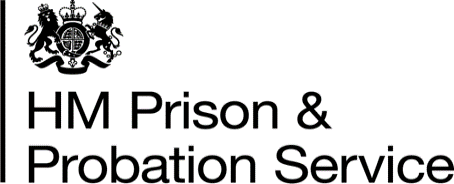 CONTENTS   Executive summary 1.1	This instruction is issued in response to recommendations from a number of external bodies and requests from some Community Rehabilitation Companies (CRCs) for a greater level of specificity in relation to minimum expectations for mandatory Through the Gate (TTG) services. Together with additional obligations in Schedule 7 of the Service Output Specification of the Probation Services Agreement, it aims to provide clarity about what resettlement outcomes and activities we expect, as a minimum, to be delivered to prisoners, whilst in custody and after release.  Links to what works evidence and other guidance documents are included to inform interventions provided to specific groups of prisoners. BackgroundChanges have been made to Schedule 7 of the Service Output Specification of the Probation Services Agreement, to make it clearer what minimum TTG service is expected to be provided by each CRC to deliver resettlement services and support prisoners before and after release. Contract management teams will measure CRCs against these new contractual requirements and the mandatory requirements of this instruction/guidance note. 1.3	Specific activities are now mandated as part of a defined minimum TTG service.  It is important to emphasise that the minimum TTG service (as described in this instruction/guidance note) does not, in any way, limit CRCs in developing and innovating new ways of addressing offender needs around any of the resettlement pathways. 1.4	This instruction and guidance note seeks to express the intention behind each of the resettlement pathways and to this extent is the minimum requirement as set out in the contract. The list of activities in Schedule 7 clarify how this obligation should be met. The intention of this PI is to respond to the request for greater detail in this area to support the development and delivery of resettlement activities and to explain in more detail the new requirements as laid out in the revised Schedule 7. 1.5	A key element of the TTG work is to make sure offenders are clear about who is providing each service to them whilst in custody and when being supervised after release.  Responsible Officers in the community will have to link in effectively with prison based CRC staff, those staff working in their supply chains delivering TTG services in custody and other relevant prison staff (e.g. the prisoner’s Offender Supervisor).  This is referred to in more detail in the section below on TTG supporting activities.  Also included is an accountabilities chart (Annex A) that identifies which provider should deliver the service or activity outlined indicating where the CRC is responsible for signposting to another service provider or delivering the activity/service directly. Desired Outcomes:1.6	By expressing the requirements as desired outcomes, commissioners can better understand how the services on offer support our organisational aims of protecting the public, reducing reoffending and improving rehabilitative outcomes including the successful resettlement of offenders following release from custody.Application1.7	This instruction/guidance has been broken down by resettlement pathway providing three levels must ensure that relevant staff are familiar with this document. of service, based on the identified needs of the individual. Senior managers in the NPS, CRCs and prisonsMandatory Actions1.8	CRC Chief Executives, NPS Deputy Directors, Prison Governors/Directors and Senior Contract Managers must ensure the following staff are made aware of this guidance and adhere to the mandatory instructions within (highlighted in italics).All CRC staff and their supply chain partners responsible for the delivery of TTG services and completion of the Basic Custody Screening Tool (BCST 2) in prison.All CRC staff and their supply chain partners responsible for the delivery of TTG services in the community.Prison Offender Supervisor staff involved with Offender Management and the completion of BCST (BCST 1).All NPS staff responsible for high risk prisoners and those people who are supervised in the community after custody.(Approved for Publication)Sonia CrozierExecutive Director of Probation and WomenOperational InstructionsAll prisoners will undergo a Basic Custody Screening assessment (BCS) completed by prison staff (BCST part 1) within 72 hours of reception, and all prisoners serving 4 years or less on reception will undergo an assessment from CRC Staff (BCST part 2). This instruction is designed to assist CRC staff when completing the BCST part 2 and in delivering resettlement planning activity.When prisoners return to custody within 6 months, the automatically created BCS screening (Part 1) will be pre-populated with their previously completed screening for amendment.  Resettlement plans will still need to be started from scratch by CRCs.  Further advice on this can be found in the OASys Guidance Manual.All prisoners will be assessed by CRC staff during the early stages of their custody (within 5 working days of receiving a completed BCS part 1) to determine immediate resettlement needs. They will also be assessed during the last 12 weeks of their custodial sentence to assist with pre-release resettlement planning. This assessment forms the core of the BCS part 2 resettlement plan process.BCS Part 2 does not have to be completed by CRC staff for those serving over 4 years on reception, however immediate resettlement needs must still be addressed by CRC resettlement workers. Also, they will require a resettlement plan to address needs at the end of their sentence.CRC staff should be alert to the varying needs of prisoners` and proactively engage with the prisoner to determine and offer help and support, specific to their identified resettlement needs.The BCS part 2 interview and review allows a systematic process to be followed when determining a prisoner’s individual resettlement needs. Details of the interview must be recorded in their personal resettlement plan in accordance with the Schedule 7 Minimum Specification.Once an intervention is delivered against a need identified as per the resettlement plan, it is important to record this delivery in the plan. Also, if signposting activity occurs, this must be recorded in the resettlement plan.  Any signposting activity to another provider should be followed up to check the outcome, and the follow up should also be recorded within the resettlement plan.To acknowledge that a one size fits all approach is not effective, we have identified three levels of provision to fit with differing levels of need and have given specific direction for certain cohorts of offenders based on evidence of what works with these groups.During any contact, relevant information must be explained to the offender in a language and in a way they understand. Mandated resettlement pathways are described as:AccommodationEmployment, Training and EducationFinance, Benefits and DebtPersonal, Relationships and CommunityExtra support required for specific offender cohorts:Support for Victims of Domestic Violence, Support for Sex WorkersOther Groups with Complex Needs:Young adult malesWomenForeign NationalsRecalled OffendersPeople with learning difficulties and disabilitiesCare LeaversBlack, Asian and Minority Ethnicity (BAME) prisonersEx-Armed Service PersonnelEach of the TTG pathways has been separated into three levels of service however due to the different needs of individuals, provision is not exclusive to any one level and could include services identified in each level to fit their resettlement needs.Level 1 – This is activity that applies to all offenders regardless of need – this is focused around assessment, resettlement planning and signposting. It is assumed that all offenders will receive all aspects of level 1 services.Level 2 – This applies to anyone with an identified need. The activity should be need driven so it is anticipated that not all activity in level 2 would apply to all offenders. Level 3 – This applies to anyone with an identified need(s) and additional complexity or vulnerability. It is assumed that they will also receive level 1 and relevant level 2 services. Service output group R2 (in Schedule 7 of the contract with CRCs) provides information on the minimum requirements to support defined resettlement pathways. Additional activities are described for specific cohorts identified as pre-release activity with a resettlement person (output R5 in the Schedule 7) as part of level 3 activities and includes activities for women, foreign national prisoners, young adult men and those identified as otherwise vulnerable or complex (e.g. those with learning difficulties and disabilities (LDD), care leavers and recalled prisoners). Most of level 1 activity should be completed as part of the BCST process as this centres on screening for resettlement needs. Difference between Immediate Need and Immediate Resettlement Need
It is important to define the differing responsibilities of prison staff and CRC staff after a prisoner’s reception, in particular the difference between meeting their immediate needs and any immediate resettlement needs.Immediate Need and the Management of Risk: (Responsibility of Prison Staff and Health Care Staff)PSI 07/2015 – Early Days in Custody, sets out guidance and mandatory actions for prison staff and CRCs regarding reception in, first night in custody, and induction procedures. It applies only to prisoners aged 18 and over and extends the requirements for conducting resettlement needs screening on all offenders using the Basic Custody Screening Tool and introduces the new standardised Introduction to Custody process for inducting prisoners into local prisons.Reception in: Contains seven service elements with the key outcome that prisoners are received into lawful custody and treated with decency and with regard for their and others’ safety and well-being. Service elements are applicable to:Receive from escortCheck detention details and identificationIdentification of immediate needs. First night security informationInformation is recorded and shared with other departments and agencies both internal and external, and actions taken are documentedSearchIdentification of immediate needsPhone callFirst Night in Custody: contains four service elements with the key outcome that prisoners are kept safe and supported during their first night in prison and their immediate needs are met. Service elements are applicable to:Risk assessment for cell sharing Addressing immediate needsHealth screeningProvision of relevant information.Induction to custody: contains one service element with the outcome being that prisoners know and understand their entitlements and responsibilities, and how to access support and facilities available to them.PSI 07/2015 Early Days in Custody also includes two specific annexes to aid with the management of reception and the pre-first night lock-up period, focusing on suicide and self-harm prevention i.e.:Annex D: Healthcare Screening, Suicide Prevention, Self-Harm Management, and Disabled PrisonersAnnex E: Reception and First Night ChecklistImmediate Resettlement Need: (Responsibility of TTG CRC Provider)An immediate resettlement need is a need under one of the mandatory resettlement pathways that requires action whilst in custody to support the effective resettlement of an individual on their release. For example, this could include an immediate housing need for an individual who has been identified as homeless and in priority need. Alternatively, it could also include advice and guidance on housing benefit entitlement depending on an individual being sentenced or on remand. Most immediate needs will be identified through the BCST processes however CRCs must be aware that some immediate needs may be identified at other points in the sentence. The obligation to meet the immediate resettlement need is created at the point the need is identified.If the immediate resettlement need arises whilst the prisoner is in a resettlement prison, this would be covered through Fee for Service (FFS) provision. If the immediate resettlement need arises whilst the prisoner is in a non-resettlement prison, provision should occur via Rate Card commissioning (Fee for Use payment – FFU)Mandatory Operational InstructionsAccommodationDesired Outcomes:To obtain safe, settled accommodationTo maintain safe, settled accommodation and prevent accommodation lossTo increase an individual’s ability to obtain and maintain safe, settled accommodationAccommodation - Level 1 – Service applies to all offendersAccommodation - Level 2 – Applies to offenders with an identified needAccommodation - Level 3 – Applies to offenders with identified need and represent the most vulnerable or complex casesEmployment, Training and EducationDesired Outcomes:To obtain suitable employmentTo maintain suitable employmentTo increase an individual’s ability to obtain and maintain suitable employment4.1	There is good evidence that activity to provide work opportunities to people with convictions may not bring successful resettlement or reduced reoffending unless this is accompanied by work to build the necessary motivation, skills and resilience to navigate the likely challenges of life after prison. One study in the US looked at the post-custody experiences of a large group of former offenders. The research team found that getting a job was not itself a major predictor of parole success but staying in employment was. Those who failed on parole had greater job instability and reported lower job satisfaction and more negative attitudes to work. Features more strongly related to parole failure than gaining employment included antisocial attitudes, continued association with criminal peers, unrealistic expectations about life after prison, poor coping and poor problem-solving skills. HMI Probation have pointed out that “There is a large body of research suggesting employment may reduce the likelihood of reoffending, however offenders leaving custody face significant barriers to finding and staying in work. This includes the attitudes of employers, licence and curfew conditions, lack of qualifications, low literacy and numeracy and unrealistic expectations. For some, employment problems are compounded by housing problems, substance misuse, behaviour or mental health problems which must be addressed first. In many cases it might be that the person had been receiving Employment and Support Allowance (ESA) before they came into prison so are not currently `available for work`”There is good evidence that activity to provide work opportunities to people with convictions may not bring successful resettlement or reduced reoffending unless this is accompanied by work to build the necessary motivation, skills and resilience to navigate the likely challenges of life after prison. One study in the US looked at the post-custody experiences of a large group of former offenders. The research team found that getting a job was not itself a major predictor of parole success but staying in employment was. Those who failed on parole had greater job instability and reported lower job satisfaction and more negative attitudes to work. Features more strongly related to parole failure than gaining employment included antisocial attitudes, continued association with criminal peers, unrealistic expectations about life after prison, poor coping and poor problem-solving skills. HMI Probation have pointed out that “There is a large body of research suggesting employment may reduce the likelihood of reoffending, however offenders leaving custody face significant barriers to finding and staying in work. This includes the attitudes of employers, licence and curfew conditions, lack of qualifications, low literacy and numeracy and unrealistic expectations. For some, employment problems are compounded by housing problems, substance misuse, behaviour or mental health problems which must be addressed first. In many cases it might be that the person had been receiving Employment and Support Allowance (ESA) before they came into prison so are not currently `available for work`”Achieving stable employment is therefore an important part of successful resettlement in the community but this needs to be supported with work both before and after release to address antisocial attitudes, values and beliefs, poor problem-solving skills and choice of associates, and problematic substance abuse. Many prisoners are involved in work, vocational training, or education as part of their prison day and this section draws upon this support by encouraging TTG CRC staff to engage with these other prison-based activities to develop coordinated resettlement plans with the responsible officer in the community.  This should allow identified problems to be tackled both in custody and on release into the community.Employment, Education and Training - Level 1– Service applies to all offendersEmployment, Education and Training - Level 2 – Applies to offenders with an identified need Finance, Benefits and DebtDesired Outcomes:To help reduce / eliminate debts To maximise incomeTo improve money management skills Finance, Benefits and Debt - Level 1 – Service applies to all offendersFinance and Debt - Level 2/3 – Applies to offenders with an identified needPersonal, Relationships and Community (PSH - Personal Social and Health)  Desired Outcomes:To support individuals with identified needsTo ensure personal needs are met and improved To build positive relationships  Personal, Relationships and Community (PSH – Personal, Social and Health) - Level 1 – Service applies to all offendersPersonal, Relationships and Community - Level 2 – Applies to offenders with an identified need Personal, Relationships and Community - Level 3 – Applies to offenders with an identified need and represents the most vulnerable or complex casesTTG Supporting ActivityDesired Outcomes: There is a seamless TTG provisionIndividual’s motivation is built and maintainedImprovement in TTG outcomes for vulnerable and chaotic groupsLevel 1 – Service applies to all offendersLevel 2 – Applies to offenders with an identified needLevel 3 – Applies to offenders with identified need and represent the most vulnerable or complex casesExtra Support Required for Specific Offender CohortsSupport for Victims of Domestic AbuseDesired outcomes:To increase safety of the individual (and any children living with the offender)To support the individual in dealing with the impact of the abuseSupport the individual to better identify risk factors and networks of supportVictims of Domestic Abuse - Level 1 – Service applies to all offendersVictims of Domestic Abuse - Level 2 – Applies to offenders with an identified needVictims of Domestic Abuse - Level 3 – Applies to offenders with identified need and represent the most vulnerable or complex casesSupport for Sex WorkersDesired Outcomes:Increase safety of the individual Support the individual in dealing with the impact of the abuseSupport the individual to better identify risk factors and networks of supportSex Workers - Level 1 – Service applies to all offendersSex Workers - Level 2 – Applies to offenders with an identified needSex Workers - Level 3 – Applies to offenders with identified need and represent the most vulnerable or complex casesHMPPS have produced guidance to assist CRC provision of effective services to all men and women who identify themselves as victims of domestic abuse or as former sex workers. For further information on evidence-based principles in relation to identifying and meeting pre-release resettlement needs for former sex workers and victims of domestic abuse:8.2 	In relation to other groups with complex needs, the following resources describe evidence-based principles, approaches and activities which will help secure good rehabilitative (rather than solely resettlement) outcomes. Support for Young Adult Men Young adults men make up a significant subgroup of the prison population and those serving sentences in the community. The NOMS publication, `Better Outcomes for Young Adult Males (2015) ` defines young adults as those aged 18 – 25, and provides a summary of how young adults differ to older adults and explains how maturity is relevant to understanding the young adult population. It also explains the evidence that identifies six priority needs for young adult men and provides guidance on the most effective or promising ways of addressing each of these priority needs. https://www.gov.uk/government/publications/achieving-better-outcomes-for-young-adult-men-evidence-based-commissioning-principlesSupport for Women Contracts between the Authority and CRCs state that where practicable, female offenders should be offered options of:A female responsible officerBeing interviewed in a female only environment andNot being placed in an all-male environment as part of Unpaid Work or Attendance Centre RequirementThe commissioning principles for Women Offenders (NOMS 2015) represents a continued commitment by HMPPS to improving outcomes for women who commit crime. The principles aim to ensure that resources are targeted on areas that are most likely to make a difference to women’s lives, both with regard to reducing re-offending, and to helping women live safer, more fulfilling lives in the community.  In order to reduce reoffending among women and keep women who commit crime safe, the best available evidence suggests that there are seven priority areas for support and intervention. The rehabilitation model can be found in the publication below.Support for Foreign NationalsIt is important that foreign nationals have access to translated literature and translation services when required.  They also need to have any Early Release options explained to them.  There is limited evidence about other specific needs of foreign national prisoners but research in Norway suggests that pre-release activity might helpfully focus on reducing the ‘depth’ of imprisonment and the extent to which they feel isolated and disconnected from the outside world, their community and family. Additionally, rehabilitative staff-prisoner relationships will be helped where staff understand and are responsive to the different needs and preferences of foreign nationals.Technology and media can be used to maximise the availability of information in a range of languages. This will apply both to support in planning for resettlement in the home country as well as well as support for those who will be released into this country prior to deportation. CRC resettlement workers will need to access translation services in the prison for those who do not understand English.Support for Recalled Prisoners
HMPPS have produced a Better Outcomes for Recalled Prisoners document which provide information and best practice principles based on the available evidenceAn analytical study was carried out in September 2016 to develop an evidence-based and systematic approach for the management of determinate sentenced prisoners on standard recall and can be viewed by clicking on the icon. Also available is new guidance for working with recalled prisoners:Support for people with learning difficulties and disabilities:People with learning difficulties and disabilities may find it harder to understand, learn and remember new things, meaning they may have problems in areas such as communication, being aware of risks or managing everyday tasks. A learning disability cannot be ‘cured’, but with the right support it will have less of an impact on the person’s life; leading to the individual learning new skills and living a full life.The HMPPS intranet provides a section specific to learning difficulties and disabilities, recognising the principles of aiming to support equal access to services, including improving how information is communicated and how individuals are supported.  The principle of ensuring information is accessible can be applied to a wide range of services to enable them to flex to accommodate the needs of prisoners with learning difficulties and disabilities.   This principle is also helpful for those who have limited literacy skills and those with English as a second language (a large proportion of the prison population). https://intranet.noms.gsi.gov.uk/support/a-z-what-works/learning-difficulties-and-disabilities-lddCare LeaversCare leavers are estimated to make up 25% of the prison population and their experiences prior to being looked after (62% of children who were in local authority care were there due to physical and sexual abuse and neglect) and during their time in care could result in additional and complex needs which should be considered. Those under 25 can still receive support from the local authority which looked after them and they should be encouraged to disclose their care leaver status, accepting that this may be hard for them particularly at the basic custody screening stage. Once identified this should be highlighted on NOMIS and the details of their personal Advisor be recorded wherever possible.  With the consent of the person involved, Personal Advisors should be involved in decisions made though their sentence and planning for release. Care Leavers - Practice and Guidance.pdfOften care leavers, regardless of their age, will have more complex needs in the mandated resettlement pathways. Accommodation – Care leavers and care experienced people may not have family to return to. They may be considered high risk for some accommodation and the lack of certainty about where they will live after their release can increase their anxiety and cause a deterioration in behaviour. Care leavers are a priority group under the Homelessness Reduction Act.Employment – Care leavers may have had disrupted education. Looked after children are twice as likely to be permanently excluded from school and have a lower GCSE attainment. Approximately 68% of looked after children have special educational needs. This may make gaining employment more challenging.Finance, Benefits and Debt – Due to lack of preparation and understanding, care leavers often report struggling to manage their money, bills and benefits.Personal, Relationships and Community – Forming and sustaining relationships may be harder for care leavers due to possible low self-esteem, damaging pre-care experiences, attachment-related issues, placement changes, and complex relationships with their birth family.Black, Asian, Minority Ethnic (BAME) PrisonersThe Public Sector Equality Duty (PSED) requires public bodies to have due regard to the need to eliminate discrimination, advance equality of opportunity and foster good relations between different people when carrying out their activities.CRCs and their supply chain working with offenders have a Public Sector Equality Duty (Equalities Act 2010) to not discriminate on the ground of race (or any other irrelevant factor) to ensure equality of access and opportunity to engage with resettlement services.An independent review into the treatment of, and outcomes for Black, Asian and Minority Ethnic individuals in the criminal justice system can be found below.The Lammy Review 2017Ex-Armed Services PersonnelIt is important to recognise different needs that Ex-Armed Services Personnel present in the Criminal Justice System. The below Better Outcomes document provides evidence-based best practice advice.Partnership WorkingIt is important to strengthen integration of service delivery between directly funded, co-commissioned providers and wider partners. Where services are integrated and coordinated investment is maximised and better outcomes can be secured for offenders, their families and local communities thus contributing to the protection of victims and the management of risk of harm.Working with other national agencies as well as local partners from the commercial and VCSE sectors means that desired outcomes related to physical and mental health, housing, learning and skills, and an individual’s relationships with their family and friends are more likely to be met.Ensuring all partners are valued and heard helps improve outcomes for prisoners and staff.What is available to help improve local partnerships?In 2014/15, Sheffield Hallam worked with 11 prisons and their partners to produce the `Collaboration Barometer`. This 12-step model helps guide structured and collaborative conversations between partners to identify what can improve the combined effectiveness of partners delivering services to offenders.Although developed with prisons, the range of partner agencies involved means there is learning here for probation services too, particularly for those working in prisons.The Collaboration Barometer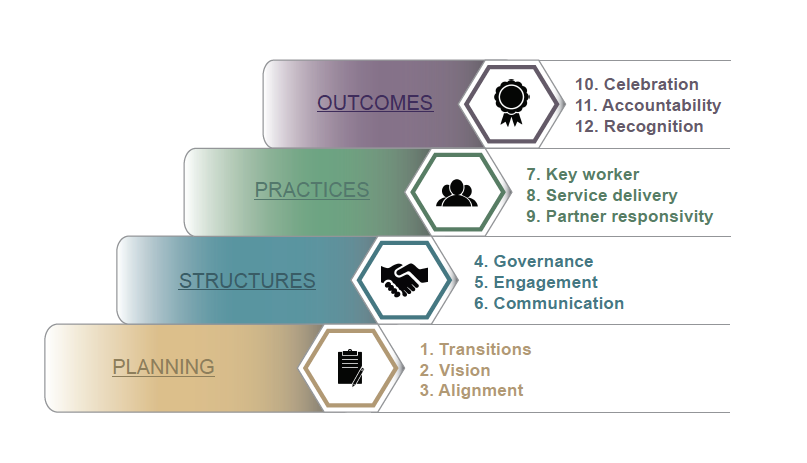 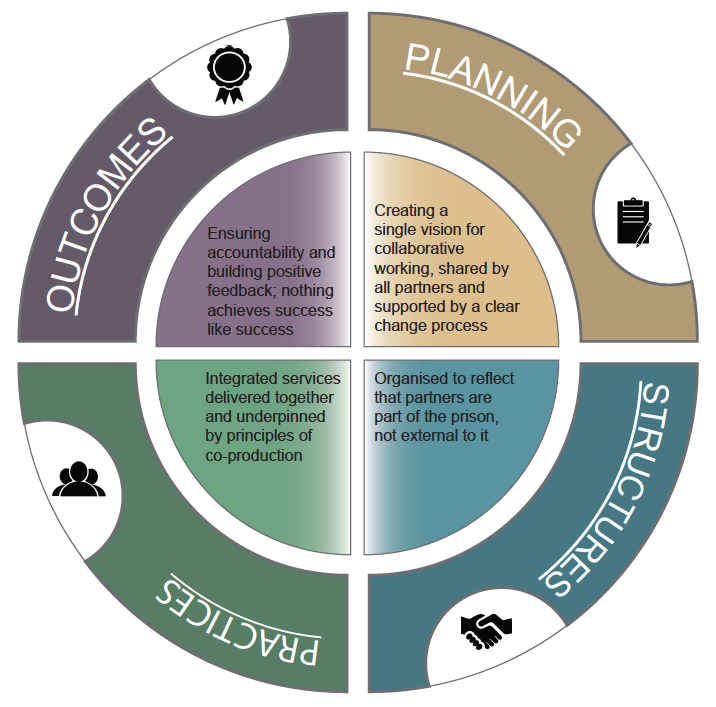 Annex AThrough the Gate Minimum Specification PI Accountability and Ownership AnnexAccommodation Level 1 – Service applies to all offenders	Accommodation Level 2 – Applies to offenders with an identified needAccommodation - Level 3 – Applies to offenders with identified need and represent the most vulnerable or complex casesEmployment, Education and Training - Level 1– Service applies to all offendersEmployment, Education and Training - Level 2 Applies to offenders with an identified needFinance, Benefits and Debt - Level 1 – Service applies to all offendersFinance and Debt - Level 2/3 – Applies to offenders with an identified needPersonal, Relationships and Community (PSH – Personal, Social and Health) - Level 1 – Service applies to all offendersPersonal, Relationships and Community – Level 2 – Applies to offenders with identified need Personal, Relationships and Community – Level 3 – Applies to offenders with identified need and represents the most vulnerable or complex casesTTG Supporting Activity Level 1 – Service applies to all offendersTTG Supporting Activity - Level 2 – Applies to offenders with an identified needTTG Supporting Activity - Level 3 – Applies to offenders with identified need and represent the most vulnerable or complex casesExtra Support Required for Specific Offender CohortsSupport for Victims of Domestic AbuseVictims of Domestic Abuse - Level 1 – Service applies to all offendersVictims of Domestic Abuse - Level 2 – Applies to offenders with an identified needVictims of Domestic Abuse - Level 3 – Applies to offenders with identified need and represent the most vulnerable or complex casesSupport for sex workersSex Workers - Level 1 – Service applies to all offendersSex Workers - Level 2 – Applies to offenders with an identified needSex Workers - Level 3 – Applies to offenders with identified need and represent the most vulnerable or complex casesAnnex BVirtual Campus Curriculum ChoicesThrough the Gate (TTG) Instructions and Guidance on Schedule 7Through the Gate (TTG) Instructions and Guidance on Schedule 7Through the Gate (TTG) Instructions and Guidance on Schedule 7Through the Gate (TTG) Instructions and Guidance on Schedule 7Through the Gate (TTG) Instructions and Guidance on Schedule 7This instruction applies to: - (delete those not applicable)This instruction applies to: - (delete those not applicable)This instruction applies to: - (delete those not applicable)Reference: - (delete those not applicable)Reference: - (delete those not applicable)HMPPS HQ - Agency Instruction (AI)Providers of Probation Services – Probation Instruction (PI) HMPPS HQ - Agency Instruction (AI)Providers of Probation Services – Probation Instruction (PI) HMPPS HQ - Agency Instruction (AI)Providers of Probation Services – Probation Instruction (PI) AI    05/2018PI    07/2018AI    05/2018PI    07/2018Issue DateEffective DateImplementation DateEffective DateImplementation DateExpiry DateExpiry Date1 October 20181 January 20191 January 201931 December 202031 December 2020Issued on the authority ofOperational Policy Sub-boardOperational Policy Sub-boardOperational Policy Sub-boardOperational Policy Sub-boardFor action by (Who is this Instruction for)All staff responsible for the development and publication of policy and instructions (Double click in box, as appropriate) HMPPS HQ                 Public Sector Prisons             Contracted Prisons* National Probation Service (NPS)                   Community Rehabilitation Companies (CRCs) and supply chain sub-contractors   Immigration Removal Centres (IRCs) Other Providers of Probation and Community Services Governors   Heads of Groups       * If this box is marked, then in this document the term Governor also applies to Directors of Contracted PrisonsAll staff responsible for the development and publication of policy and instructions (Double click in box, as appropriate) HMPPS HQ                 Public Sector Prisons             Contracted Prisons* National Probation Service (NPS)                   Community Rehabilitation Companies (CRCs) and supply chain sub-contractors   Immigration Removal Centres (IRCs) Other Providers of Probation and Community Services Governors   Heads of Groups       * If this box is marked, then in this document the term Governor also applies to Directors of Contracted PrisonsAll staff responsible for the development and publication of policy and instructions (Double click in box, as appropriate) HMPPS HQ                 Public Sector Prisons             Contracted Prisons* National Probation Service (NPS)                   Community Rehabilitation Companies (CRCs) and supply chain sub-contractors   Immigration Removal Centres (IRCs) Other Providers of Probation and Community Services Governors   Heads of Groups       * If this box is marked, then in this document the term Governor also applies to Directors of Contracted PrisonsAll staff responsible for the development and publication of policy and instructions (Double click in box, as appropriate) HMPPS HQ                 Public Sector Prisons             Contracted Prisons* National Probation Service (NPS)                   Community Rehabilitation Companies (CRCs) and supply chain sub-contractors   Immigration Removal Centres (IRCs) Other Providers of Probation and Community Services Governors   Heads of Groups       * If this box is marked, then in this document the term Governor also applies to Directors of Contracted PrisonsInstruction typeGuidance note on the Enhanced Minimum Specification for TTG servicesGuidance note on the Enhanced Minimum Specification for TTG servicesGuidance note on the Enhanced Minimum Specification for TTG servicesGuidance note on the Enhanced Minimum Specification for TTG servicesFor informationAll HMPPS HQ prison staff All HMPPS HQ prison staff All HMPPS HQ prison staff All HMPPS HQ prison staff Provide a summary of the policy aim and the reason for its development / revisionThis instruction supports the delivery of the HMPPS Enhanced Minimum Specification for the delivery of mandatory TTG services by Community Rehabilitation Companies (CRCs). Specific details have been added to Schedule 7 (service delivery output) of the Service Output Specification of the Probation Services Agreement to make it clearer what minimum TTG service is expected to be provided, to deliver resettlement services and support offenders before and after release. Contract management teams will measure CRCs against these new contractual requirements and the mandatory requirements of this instruction/guidance.This instruction supports the delivery of the HMPPS Enhanced Minimum Specification for the delivery of mandatory TTG services by Community Rehabilitation Companies (CRCs). Specific details have been added to Schedule 7 (service delivery output) of the Service Output Specification of the Probation Services Agreement to make it clearer what minimum TTG service is expected to be provided, to deliver resettlement services and support offenders before and after release. Contract management teams will measure CRCs against these new contractual requirements and the mandatory requirements of this instruction/guidance.This instruction supports the delivery of the HMPPS Enhanced Minimum Specification for the delivery of mandatory TTG services by Community Rehabilitation Companies (CRCs). Specific details have been added to Schedule 7 (service delivery output) of the Service Output Specification of the Probation Services Agreement to make it clearer what minimum TTG service is expected to be provided, to deliver resettlement services and support offenders before and after release. Contract management teams will measure CRCs against these new contractual requirements and the mandatory requirements of this instruction/guidance.This instruction supports the delivery of the HMPPS Enhanced Minimum Specification for the delivery of mandatory TTG services by Community Rehabilitation Companies (CRCs). Specific details have been added to Schedule 7 (service delivery output) of the Service Output Specification of the Probation Services Agreement to make it clearer what minimum TTG service is expected to be provided, to deliver resettlement services and support offenders before and after release. Contract management teams will measure CRCs against these new contractual requirements and the mandatory requirements of this instruction/guidance.Contact Fiona Radford - CommunityBDU@justice.gov.uk Fiona Radford - CommunityBDU@justice.gov.uk Fiona Radford - CommunityBDU@justice.gov.uk Fiona Radford - CommunityBDU@justice.gov.uk Associated documentsAnnex A: PI Accountability ChartAnnex B: Virtual Campus Curriculum ChoicesAnnex A: PI Accountability ChartAnnex B: Virtual Campus Curriculum ChoicesAnnex A: PI Accountability ChartAnnex B: Virtual Campus Curriculum ChoicesAnnex A: PI Accountability ChartAnnex B: Virtual Campus Curriculum ChoicesReplaces the following documents which are hereby cancelled: NoneReplaces the following documents which are hereby cancelled: NoneReplaces the following documents which are hereby cancelled: NoneReplaces the following documents which are hereby cancelled: NoneReplaces the following documents which are hereby cancelled: NoneAudit/monitoring: HMPPS Operational and Systems Assurance Group (OSAG) and Contract Management Teams will audit/monitor the requirements in both the contract and the mandatory requirements of this PI. Mandatory elements are subject to management and compliance checks by Contract Managers. In addition, HMPPS will have a corporate audit programme that will audit against mandatory requirements (OA key lines of enquiry) to an extent and at a frequency determined from time to time through the appropriate governance. Audit/monitoring: HMPPS Operational and Systems Assurance Group (OSAG) and Contract Management Teams will audit/monitor the requirements in both the contract and the mandatory requirements of this PI. Mandatory elements are subject to management and compliance checks by Contract Managers. In addition, HMPPS will have a corporate audit programme that will audit against mandatory requirements (OA key lines of enquiry) to an extent and at a frequency determined from time to time through the appropriate governance. Audit/monitoring: HMPPS Operational and Systems Assurance Group (OSAG) and Contract Management Teams will audit/monitor the requirements in both the contract and the mandatory requirements of this PI. Mandatory elements are subject to management and compliance checks by Contract Managers. In addition, HMPPS will have a corporate audit programme that will audit against mandatory requirements (OA key lines of enquiry) to an extent and at a frequency determined from time to time through the appropriate governance. Audit/monitoring: HMPPS Operational and Systems Assurance Group (OSAG) and Contract Management Teams will audit/monitor the requirements in both the contract and the mandatory requirements of this PI. Mandatory elements are subject to management and compliance checks by Contract Managers. In addition, HMPPS will have a corporate audit programme that will audit against mandatory requirements (OA key lines of enquiry) to an extent and at a frequency determined from time to time through the appropriate governance. Audit/monitoring: HMPPS Operational and Systems Assurance Group (OSAG) and Contract Management Teams will audit/monitor the requirements in both the contract and the mandatory requirements of this PI. Mandatory elements are subject to management and compliance checks by Contract Managers. In addition, HMPPS will have a corporate audit programme that will audit against mandatory requirements (OA key lines of enquiry) to an extent and at a frequency determined from time to time through the appropriate governance. Introduces amendments to the following documents:  OASys Guidance Manual(Copies held on the HMPPS Intranet/EQUIP will be amended; hard copies must be amended or cross referenced locally.)Introduces amendments to the following documents:  OASys Guidance Manual(Copies held on the HMPPS Intranet/EQUIP will be amended; hard copies must be amended or cross referenced locally.)Introduces amendments to the following documents:  OASys Guidance Manual(Copies held on the HMPPS Intranet/EQUIP will be amended; hard copies must be amended or cross referenced locally.)Introduces amendments to the following documents:  OASys Guidance Manual(Copies held on the HMPPS Intranet/EQUIP will be amended; hard copies must be amended or cross referenced locally.)Introduces amendments to the following documents:  OASys Guidance Manual(Copies held on the HMPPS Intranet/EQUIP will be amended; hard copies must be amended or cross referenced locally.)Notes: All Mandatory Actions throughout this instruction are in italics and must be strictly adhered to.Notes: All Mandatory Actions throughout this instruction are in italics and must be strictly adhered to.Notes: All Mandatory Actions throughout this instruction are in italics and must be strictly adhered to.Notes: All Mandatory Actions throughout this instruction are in italics and must be strictly adhered to.Notes: All Mandatory Actions throughout this instruction are in italics and must be strictly adhered to.SectionSubject For reference by:1Executive SummaryBackgroundDesired OutcomesApplicationMandatory ActionsAll NPS, CRC, HMPPS Contract Management and Offender Management Staff2Operational InstructionsSummaryResettlement PathwaysLevel 1 serviceLevel 2 serviceLevel 3 serviceDifference between Immediate Need and Immediate Resettlement NeedImmediate NeedImmediate Resettlement NeedAll NPS, CRC, HMPPS Contract Management and Offender Management Staff3 Mandatory Operational InstructionsAccommodationLevel 1, Service applies to all offendersLevel 2, Applies to offenders with an identified needLevel 3, Applies to offenders with identified need and represent the most vulnerable or complex casesAll NPS, CRC, HMPPS Contract Management and Offender Management Staff 4Employment, Training and EducationDesired OutcomesLevel 1, Service applies to all offendersLevel 2/3, Applies to offenders with an identified needAll NPS, CRC, HMPPS Contract Management and Offender Management Staff 5Finance, Benefits and DebtDesired OutcomesLevel 1, Service applies to all offendersLevel 2/3, Applies to offenders with an identified needAll NPS, CRC, HMPPS Contract Management and Offender Management Staff 6Personal, relationships and Community (PSH, Personal Social and Health)Desired OutcomesLevel 1, Service applies to all offendersLevel 2, Applies to offenders with an identified needLevel 3, Applies to offenders with identified need and represent the most vulnerable or complex casesAll NPS, CRC, HMPPS Contract Management and Offender Management Staff 7TTG Supporting ActivityDesired OutcomesLevel 1, Service applies to all offendersLevel 2, Applies to offenders with an identified needLevel 3, Applies to offenders with identified need and represent the most vulnerable or complex casesAll NPS, CRC, HMPPS Contract Management and Offender Management Staff8Extra Support Required for Specific Offender CohortsSupport for Victims of Domestic AbuseDesired OutcomesLevel 1, Service applies to all offendersLevel 2, Applies to offenders with an identified needLevel 3, Applies to offenders with identified need and represent the most vulnerable or complex casesSupport for Sex WorkersDesired OutcomesLevel 1, Service applies to all offendersLevel 2, Applies to offenders with an identified needLevel 3, Applies to offenders with identified need and represent the most vulnerable or complex casesEvidence-based principles in relation to identifying and meeting pre-release resettlement needs for former sex workersOther Groups with Complex NeedsYoung adult malesWomenForeign nationalsRecalled prisonersPeople with learning difficulties and disabilitiesCare LeaversBlack, Asian, Minority Ethnic (BAME) prisonersEx-Armed Services PersonnelPartnership WorkingAll NPS, CRC, HMPPS Contract Management and Offender Management StaffOutcomeActivity To obtain safe, settled accommodationTo maintain safe, settled accommodationTo increase an individuals’ ability to obtain and maintain safe, settled accommodationIdentify and discuss housing needs *To obtain safe, settled accommodationTo maintain safe, settled accommodationTo increase an individuals’ ability to obtain and maintain safe, settled accommodationIdentify and provide bespoke advice on housing options * To obtain safe, settled accommodationTo maintain safe, settled accommodationTo increase an individuals’ ability to obtain and maintain safe, settled accommodationConfirm housing status and need *OutcomeActivity To obtain safe, settled accommodationTo maintain safe, settled accommodationTo increase an individual’s ability to obtain and maintain safe, settled accommodationComplete housing referrals and assist with application processes (this should include any suitable housing providers including social housing, charitable housing provision and private providers)  To obtain safe, settled accommodationTo maintain safe, settled accommodationTo increase an individual’s ability to obtain and maintain safe, settled accommodationProvide follow-up support on applications madeTo obtain safe, settled accommodationTo maintain safe, settled accommodationTo increase an individual’s ability to obtain and maintain safe, settled accommodationSupport bidding processes for social housing applications To obtain safe, settled accommodationTo maintain safe, settled accommodationTo increase an individual’s ability to obtain and maintain safe, settled accommodationSupport application for bond scheme if availableTo obtain safe, settled accommodationTo maintain safe, settled accommodationTo increase an individual’s ability to obtain and maintain safe, settled accommodationFollow up on referrals in advance of releaseTo obtain safe, settled accommodationTo maintain safe, settled accommodationTo increase an individual’s ability to obtain and maintain safe, settled accommodationAdvise offenders on an individual one-to-one basis about the rules and requirements around disclosure, tailoring any advice to their specific situation. Where appropriate, help the individual to construct a `self-disclosure statement`.To obtain safe, settled accommodationTo maintain safe, settled accommodationTo increase an individual’s ability to obtain and maintain safe, settled accommodationMake arrangements for tenancy to continue including liaising with the Department of Work and Pensions for the housing element of Universal Credit. This is 6 months for all prisoners under Universal Credit.  To obtain safe, settled accommodationTo maintain safe, settled accommodationTo increase an individual’s ability to obtain and maintain safe, settled accommodationClose down any existing tenancy if appropriateOutcomeActivity To obtain safe, settled accommodationTo maintain safe, settled accommodationTo increase an individual’s ability to obtain and maintain safe, settled accommodationSubject to the individual’s consent, refer those who are at risk of homelessness to the Local Authority in accordance with Section 10 of the Homelessness Reduction Act 2017To obtain safe, settled accommodationTo maintain safe, settled accommodationTo increase an individual’s ability to obtain and maintain safe, settled accommodationTo support effective operation of the Duty to Refer (Section 10, Homelessness Reduction Act 2017), develop partnership arrangements with Local Authorities and prisons to facilitate development of effective support plansTo obtain safe, settled accommodationTo maintain safe, settled accommodationTo increase an individual’s ability to obtain and maintain safe, settled accommodationSupport registration as homeless if released with no fixed abode (NFA) on day of release and ensure that the Local Authority are aware, in accordance with their duties under the Homelessness Reduction Act 2017To obtain safe, settled accommodationTo maintain safe, settled accommodationTo increase an individual’s ability to obtain and maintain safe, settled accommodationFollow up on referrals in advance of releaseTo obtain safe, settled accommodationTo maintain safe, settled accommodationTo increase an individual’s ability to obtain and maintain safe, settled accommodationSupport access to emergency accommodationTo obtain safe, settled accommodationTo maintain safe, settled accommodationTo increase an individual’s ability to obtain and maintain safe, settled accommodationSupport access to safe, suitable accommodation that reduces risk or (re) victimisation or the triggering of trauma related symptomsTo obtain safe, settled accommodationTo maintain safe, settled accommodationTo increase an individual’s ability to obtain and maintain safe, settled accommodationConsider existing risk assessments (including engagement with MAPPA where appropriate) and factor into proposed accommodation optionsOutcomeActivity To obtain suitable employmentTo maintain suitable employmentTo increase an individuals’ ability to obtain and maintain suitable employmentIdentify and provide bespoke advice on employment (and education and employment related training) options available within the prison and in the community, and offer advice on impact on benefits *To obtain suitable employmentTo maintain suitable employmentTo increase an individuals’ ability to obtain and maintain suitable employmentDiscuss the rules and requirements around disclosure on an individual/one-to-one basis. Tailor any advice to the specific situation of the individual and ensure that offenders are equipped with any materials required, such as a `self-disclosure statement`  OutcomeActivity To obtain suitable employmentTo maintain suitable employmentTo increase an individuals’ ability to obtain and maintain suitable employmentContact existing employer to negotiate continued employment  OutcomeActivity To reduce / eliminate debtsTo maximise incomeTo improve money management skillsIdentify issues with financial management and debt *To reduce / eliminate debtsTo maximise incomeTo improve money management skillsIdentify and provide bespoke advice on dealing with financial management and debt *To reduce / eliminate debtsTo maximise incomeTo improve money management skillsSignpost to other services including Job Centre + and DWP still working within prisons *To reduce / eliminate debtsTo maximise incomeTo improve money management skillsOutcomeActivity To reduce / eliminate debtsTo maximise income To improve money management skills Provide / obtain debt advice including obtaining identification To reduce / eliminate debtsTo maximise income To improve money management skills Make arrangements to pay down any housing arrearsTo reduce / eliminate debtsTo maximise income To improve money management skills Help benefit claimants to notify authorities to suspend payments whist in custody where appropriate   To reduce / eliminate debtsTo maximise income To improve money management skills Make arrangements to pay down any other debtsTo reduce / eliminate debtsTo maximise income To improve money management skills Identify all income options and make referrals for budget planningTo reduce / eliminate debtsTo maximise income To improve money management skills Support with opening a bank account including obtaining identificationTo reduce / eliminate debtsTo maximise income To improve money management skills OutcomeActivity Personal physical health needs met or improvedPersonal mental health needs met or improvedPositive personal relationships built and maintainedPrison health care provider arranges primary and secondary care appointments whilst in custody and on release.Social investment in community built and maintainedIdentify and record PSH needsIdentify which needs have been (un)met prior to release from custodyPersonal physical health needs met or improvedPersonal mental health needs met or improvedPositive personal relationships built and maintainedPrison health care provider arranges primary and secondary care appointments whilst in custody and on release.Social investment in community built and maintainedProvide bespoke advice on PSH options and servicesPersonal physical health needs met or improvedPersonal mental health needs met or improvedPositive personal relationships built and maintainedPrison health care provider arranges primary and secondary care appointments whilst in custody and on release.Social investment in community built and maintainedSignpost to PSH services Personal physical health needs met or improvedPersonal mental health needs met or improvedPositive personal relationships built and maintainedPrison health care provider arranges primary and secondary care appointments whilst in custody and on release.Social investment in community built and maintainedNotifying prison health care providers of the person’s needs. Personal physical health needs met or improvedPersonal mental health needs met or improvedPositive personal relationships built and maintainedPrison health care provider arranges primary and secondary care appointments whilst in custody and on release.Social investment in community built and maintainedCheck that healthcare providers have completed each person’s primary care registration and arranged continuity of care appointments as part of pre-release resettlement planningOutcomeActivity Personal physical health needs met or improvedPersonal mental health needs met or improvedPositive personal relationships built and maintainedSocial investment in community built and maintainedHelp to access health care / mental health provision, support with traumaPersonal physical health needs met or improvedPersonal mental health needs met or improvedPositive personal relationships built and maintainedSocial investment in community built and maintainedHelp to access services to tackle alcohol and substance misuseOutcomeActivity Personal physical health needs met or improvedPersonal mental health needs met or improvedPositive personal relationships built and maintainedSocial investment in community built and maintainedHelp to engage with services to tackle alcohol and substance misusePersonal physical health needs met or improvedPersonal mental health needs met or improvedPositive personal relationships built and maintainedSocial investment in community built and maintainedHelp to engage with health care / mental health provisions, support with traumaPersonal physical health needs met or improvedPersonal mental health needs met or improvedPositive personal relationships built and maintainedSocial investment in community built and maintainedHelp to build and maintain relationships with family and friendsOutcomeActivity Responsible Officers in the community link effectively with prison based CRC colleagues to ensure seamless integration of TTG provisionResponsible Officers in the community link effectively with prison based CRC colleagues to ensure seamless integration of TTG provisionPrioritise support in resolving immediate resettlement needs relating to accommodation, benefits, employment, social care etc.Responsible Officers in the community link effectively with prison based CRC colleagues to ensure seamless integration of TTG provisionSupport in understanding legal rights and signposting to service providersOutcomeActivity Motivation to successfully resettle built and maintainedMotivation to successfully resettle built and maintainedMotivation to engage and succeed in resettlement goalsOutcomeActivity Increase in positive TTG outcomes for vulnerable and chaotic groups including:Young MenWomenForeign NationalsLifers / IPPSex OffendersLDD – additional time Care LeaversBlack, Asian and Minority Ethnicity (BAME) prisonersEx-Armed Service PersonnelStructured support (mentoring) TTG that also helps build resistance to peer influenceIncrease in positive TTG outcomes for vulnerable and chaotic groups including:Young MenWomenForeign NationalsLifers / IPPSex OffendersLDD – additional time Care LeaversBlack, Asian and Minority Ethnicity (BAME) prisonersEx-Armed Service PersonnelAccess to appropriate translation services to facilitate engagement with resettlement services and applications processes Increase in positive TTG outcomes for vulnerable and chaotic groups including:Young MenWomenForeign NationalsLifers / IPPSex OffendersLDD – additional time Care LeaversBlack, Asian and Minority Ethnicity (BAME) prisonersEx-Armed Service PersonnelSupport in understanding resettlement processes and case status for FNOsIncrease in positive TTG outcomes for vulnerable and chaotic groups including:Young MenWomenForeign NationalsLifers / IPPSex OffendersLDD – additional time Care LeaversBlack, Asian and Minority Ethnicity (BAME) prisonersEx-Armed Service PersonnelHelp to engage with advocacy interventionsIncrease in positive TTG outcomes for vulnerable and chaotic groups including:Young MenWomenForeign NationalsLifers / IPPSex OffendersLDD – additional time Care LeaversBlack, Asian and Minority Ethnicity (BAME) prisonersEx-Armed Service PersonnelHelp to access and support to engage with Accredited independent immigration services                                                                                                                                                                                                                                                                                                                                                                                                                                                                                                                                                                                                                                                                                                                                                                                                                                                                                                                                                                                                                                                                                                                                                                                                                                                                                                                                                                                                                                                                                                                                                                                                                                                                                                                                                                                                                                                                                                                                                                                                                                                                                                                                                                                                                                                                                                                                                                                                                                                                                                                                                                                                                                                                                                                                                                                                                                                                                                                                                                                                                                                                                                                                                                                                                                                                                                                                                                                                                                                                                                                                                                                                                                                      Increase in positive TTG outcomes for vulnerable and chaotic groups including:Young MenWomenForeign NationalsLifers / IPPSex OffendersLDD – additional time Care LeaversBlack, Asian and Minority Ethnicity (BAME) prisonersEx-Armed Service PersonnelStructured help and support TTG to access and engage with resettlement services and social care service providers in the communityOutcomeActivity To increase safety of the individual (and any children living with the offender)To support the individual in dealing with the impact of the abuseSupport the individual to better identify risk factors and networks of supportIdentify any history of domestic abuseTo increase safety of the individual (and any children living with the offender)To support the individual in dealing with the impact of the abuseSupport the individual to better identify risk factors and networks of supportProvide bespoke advice on the support and options availableTo increase safety of the individual (and any children living with the offender)To support the individual in dealing with the impact of the abuseSupport the individual to better identify risk factors and networks of supportSignpost to other services in case of future needOutcomeActivity To increase safety of the individual (and any children living with the offender)To support the individual in dealing with the impact of the abuseSupport the individual to better identify risk factors and networks of supportUndertake safety planningTo increase safety of the individual (and any children living with the offender)To support the individual in dealing with the impact of the abuseSupport the individual to better identify risk factors and networks of supportSupport in exiting a relationship (where appropriate)To increase safety of the individual (and any children living with the offender)To support the individual in dealing with the impact of the abuseSupport the individual to better identify risk factors and networks of supportMake referrals to specialist servicesOutcomeActivity To increase safety of the individual (and any children living with the offender)To support the individual in dealing with the impact of the abuseSupport the individual to better identify risk factors and networks of supportLiaison with MARAC / Children’s Services/ Housing/ Finance/ Psychological supportTo increase safety of the individual (and any children living with the offender)To support the individual in dealing with the impact of the abuseSupport the individual to better identify risk factors and networks of supportHelp to access DV support networks and servicesOutcomeActivity Increase safety of the individual Support the individual in dealing with the impact of the abuseSupport the individual to better identify risk factors and networks of supportIdentify any history of sex workIncrease safety of the individual Support the individual in dealing with the impact of the abuseSupport the individual to better identify risk factors and networks of supportProvide bespoke advice on the support and options availableIncrease safety of the individual Support the individual in dealing with the impact of the abuseSupport the individual to better identify risk factors and networks of supportSignpost to other services in case of future experienceOutcomeActivity Increase safety of the individual Support the individual in dealing with the impact of the abuseSupport the individual to better identify risk factors and networks of supportUndertake safety planningIncrease safety of the individual Support the individual in dealing with the impact of the abuseSupport the individual to better identify risk factors and networks of supportSupport in exiting a relationship (where appropriate) including “professional relationships” e.g. with pimpsIncrease safety of the individual Support the individual in dealing with the impact of the abuseSupport the individual to better identify risk factors and networks of supportMake referrals to specialist servicesOutcomeActivity Increase safety of the individual Support the individual in dealing with the impact of the abuseSupport the individual to better identify risk factors and networks of supportLiaison with MARAC / Children’s Services / Housing / Finance / Psychological supportIncrease safety of the individual Support the individual in dealing with the impact of the abuseSupport the individual to better identify risk factors and networks of supportHelp to access sex worker support networks and servicesOutcome	Activity CRC to provide - (if ✓ host CRC to provide)CRC to signpostSignposted serviceTo obtain safe, settled accommodationTo maintain safe, settled accommodationTo increase an individual’s ability to obtain and maintain safe, settled accommodationIdentify any housing needs ✓To obtain safe, settled accommodationTo maintain safe, settled accommodationTo increase an individual’s ability to obtain and maintain safe, settled accommodationIdentify and provide bespoke advice on housing options ✓To obtain safe, settled accommodationTo maintain safe, settled accommodationTo increase an individual’s ability to obtain and maintain safe, settled accommodationConfirm housing status and need✓OutcomeActivity CRC to provide (if ✓ host CRC to provide)CRC to signpostSignposted serviceTo obtain safe, settled accommodationTo maintain safe, settled accommodationTo increase an individual’s ability to obtain and maintain safe, settled accommodationComplete housing referrals and assist with application processes (this should include any suitable housing providers including social housing, charitable housing provision and private providers)✓To obtain safe, settled accommodationTo maintain safe, settled accommodationTo increase an individual’s ability to obtain and maintain safe, settled accommodationProvide follow-up support on applications made✓To obtain safe, settled accommodationTo maintain safe, settled accommodationTo increase an individual’s ability to obtain and maintain safe, settled accommodationSupport bidding processes for social housing applications ✓To obtain safe, settled accommodationTo maintain safe, settled accommodationTo increase an individual’s ability to obtain and maintain safe, settled accommodationSupport application for bond scheme if available✓To obtain safe, settled accommodationTo maintain safe, settled accommodationTo increase an individual’s ability to obtain and maintain safe, settled accommodationFollow up on referrals in advance of release✓To obtain safe, settled accommodationTo maintain safe, settled accommodationTo increase an individual’s ability to obtain and maintain safe, settled accommodationAdvise offenders on an individual one-to-one basis about the rules and requirements around disclosure, tailoring any advice to their specific situation. Where appropriate, help the individual to construct a `self-disclosure statement`.✓To obtain safe, settled accommodationTo maintain safe, settled accommodationTo increase an individual’s ability to obtain and maintain safe, settled accommodationMake arrangements for tenancy to continue  (including liaise with DWP for the housing element of UC for up to 26 weeks for all prisoners (and help to access Housing Benefit where appropriate)✓To obtain safe, settled accommodationTo maintain safe, settled accommodationTo increase an individual’s ability to obtain and maintain safe, settled accommodationClose down any existing tenancy if appropriate ✓OutcomeActivity CRC to provide (if ✓ host CRC to provide)CRC to signpostSignposted serviceTo obtain safe suitable accommodationTo maintain safe, suitable accommodationTo increase an individual’s ability to obtain and maintain safe, suitable accommodationSubject to the individual’s consent, refer those who are at risk of homelessness to the Local Authority in accordance with Section 10 of the Homelessness Reduction Act 2017✓To obtain safe suitable accommodationTo maintain safe, suitable accommodationTo increase an individual’s ability to obtain and maintain safe, suitable accommodationTo support effective operation of the Duty to Refer (Section 10, Homelessness Reduction Act 2017), develop partnership arrangements with Local Authorities and prisons to facilitate development of effective support plans✓To obtain safe suitable accommodationTo maintain safe, suitable accommodationTo increase an individual’s ability to obtain and maintain safe, suitable accommodationSupport registration as homeless if released with no fixed abode (NFA) on day of release and ensure that the Local Authority are aware, in accordance with their duties under the Homelessness Reduction Act 2017Home CRCTo obtain safe suitable accommodationTo maintain safe, suitable accommodationTo increase an individual’s ability to obtain and maintain safe, suitable accommodationFollow up on referrals in advance of release✓To obtain safe suitable accommodationTo maintain safe, suitable accommodationTo increase an individual’s ability to obtain and maintain safe, suitable accommodationSupport access to emergency accommodation✓To obtain safe suitable accommodationTo maintain safe, suitable accommodationTo increase an individual’s ability to obtain and maintain safe, suitable accommodationSupport access to safe, settled accommodation that reduces risk or (re) victimisation or the triggering of trauma related symptoms✓To obtain safe suitable accommodationTo maintain safe, suitable accommodationTo increase an individual’s ability to obtain and maintain safe, suitable accommodationConsider existing risk assessments (including engagement with MAPPA where appropriate) and factor into proposed accommodation options✓Joint Host/Home CRC/NPS Probation OfficerOutcomeActivity CRC to provide (if ✓ host CRC to provide)CRC to signpost Signposted service To obtain suitable employmentTo maintain suitable employmentTo increase an individuals’ ability to obtain and maintain suitable employmentIdentify and provide bespoke advice on employment (and education and employment related training) options available within the prison and in the community, and offer advice on impact on benefits✓For basic advice✓For specialist adviceDepartment of Work and Pensions Work Coaches, Job Centre Plus, CAB, Stepchange, other financial/money management services in the prison for more specialised advice such as regarding Universal Credit, PrisonEducation Providers, IAG providerTo obtain suitable employmentTo maintain suitable employmentTo increase an individuals’ ability to obtain and maintain suitable employmentDiscuss the rules and requirements around disclosure on an individual one-to-one basis. Tailor any advice to the specific situation of the individual and ensure that offenders are equipped with any materials required, such as a `self-disclosure statement`  ✓OutcomeActivity CRC to provide (if ✓ host CRC to provide)CRC to signpostSignposted serviceTo obtain suitable employmentTo maintain suitable employmentTo increase an individuals’ ability to obtain and maintain suitable employmentContact existing employer to negotiate continued employment  ✓OutcomeActivity CRC to provide (if ✓ host CRC to provide)CRC to signpostSignposted serviceTo reduce / eliminate debtsTo maximise incomeTo improve money management skills Identify issues with financial management and debt ✓To reduce / eliminate debtsTo maximise incomeTo improve money management skills Provide bespoke advice on options for dealing with financial management and debt ✓To reduce / eliminate debtsTo maximise incomeTo improve money management skills Signpost to other services including Job Centre + and DWP staff working within prisons *✓Department of Work and Pensions, Job Centre Plus, Citizens Advice Bureau, other financial/money management services in the prison as appropriate, Prison Education ProvidersOutcomeActivity CRC to provide (if ✓ host CRC to provide)CRC to signpostSignposted serviceTo reduce / eliminate debtsTo maximise incomeTo improve money management skills Provide / obtain debt adviceincluding obtaining identification ✓✓CRC signpost to CAB, Stepchange etc for specialist debt adviceCAB, Stepchange, other financial/money management services in the prison for specialist debt adviceTo reduce / eliminate debtsTo maximise incomeTo improve money management skills Make arrangements to pay down any housing arrears✓To reduce / eliminate debtsTo maximise incomeTo improve money management skills Help benefit claimants to notify authorities to suspend payments whist in custody where appropriate   ✓JCP, DWPTo reduce / eliminate debtsTo maximise incomeTo improve money management skills Make arrangements to pay down any other debts✓✓ CRC signpost to CAB, Stepchange etc for specialist debt adviceCAB, Stepchange, other financial/money management services in the prisonTo reduce / eliminate debtsTo maximise incomeTo improve money management skills Identify all income options and make referrals for budget planning✓✓Education providers to provide courses on budget planning work and to signpost to Virtual Campus (see Annex B for curriculum choices) To reduce / eliminate debtsTo maximise incomeTo improve money management skills Support with opening a bank account including obtaining identification✓To reduce / eliminate debtsTo maximise incomeTo improve money management skills Provide / obtain debt adviceincluding obtaining identification ✓✓CRC signpost to CAB, Stepchange etc  for specialist debt adviceCAB, Stepchange, other financial/money management services in the prisonOutcomeActivity CRC to provide (if ✓ host CRC to provide)CRC to signpostSignposted servicePersonal physical health needs met or improvedPersonal mental health needs met or improvedPositive personal relationships built and maintainedPrison health care provider arranges primary and secondary care appointments whilst in custody and on release.Social investment in community built and maintainedIdentify and record PSH needs.Identify which needs have been (un)met prior to release from custody✓✓Prison healthcare providerPersonal physical health needs met or improvedPersonal mental health needs met or improvedPositive personal relationships built and maintainedPrison health care provider arranges primary and secondary care appointments whilst in custody and on release.Social investment in community built and maintainedProvide bespoke advice on PSH options and services ✓✓Prison healthcare providerPersonal physical health needs met or improvedPersonal mental health needs met or improvedPositive personal relationships built and maintainedPrison health care provider arranges primary and secondary care appointments whilst in custody and on release.Social investment in community built and maintainedSignpost to PSH servicesNotifying prison health care providers of the Person’s needs. Check that healthcare providers have completed each Person’s primary care registration and arranged continuity of care appointments as part of pre-release resettlement planning✓✓Prison healthcare providerOutcomeActivity CRC to provide (if ✓ host CRC to provide)CRC to signpost toSignposted servicePersonal physical health needs met or improvedPersonal mental health needs met or improvedPositive personal relationships built and maintainedSocial investment in community built and maintainedHelp to access health care / mental health provisions, support with trauma✓Healthcare providerPersonal physical health needs met or improvedPersonal mental health needs met or improvedPositive personal relationships built and maintainedSocial investment in community built and maintainedHelp to access services to tackle alcohol and substance misuse✓Prison healthcare providers/ Integrated Substance Misuse Services (I.S.M.S) /education providers (eg Virtual Campus course)OutcomeActivity CRC to provide (if ✓ host CRC to provide)CRC to signpost toSignposted servicePersonal physical health needs met or improvedPersonal mental health needs met or improvedPositive personal relationships built and maintainedSocial investment in community built and maintainedHelp to engage with services to tackle alcohol and substance misuse✓ Joint with prison  addiction support workers, prison healthcare providers, I.S.M.S (Integrated Substance Misuse Services)Personal physical health needs met or improvedPersonal mental health needs met or improvedPositive personal relationships built and maintainedSocial investment in community built and maintainedHelp to engage with health care / mental health provisions, support with trauma✓ Joint with mental healthcare provider/prison psychology servicesOutcomeActivity CRC to provide (if ✓ host CRC to provide)CRC to signpostSignposted serviceResponsible Officers in the community link effectively with prison based CRC colleagues to ensure seamless integration of TTG provisionPrioritise support in resolving immediate resettlement needs relating to accommodation, benefits, employment, social care etc.✓Responsible Officers in the community link effectively with prison based CRC colleagues to ensure seamless integration of TTG provisionSupport in understanding legal rights and signposting to service providers✓Citizens’ Advice Bureau, prisoner’s own legal advisor, independent legal advice servicesOutcomeActivityCRC to provide (if ✓ host CRC to provide)CRCto signpostSignposted serviceMotivation to successfully resettle built and maintainedMotivation to engage and succeed in resettlement goals✓OutcomeActivityCRC to provide (if ✓ host CRC to provide)CRC to signpostSignposted serviceIncrease in positive TTG outcomes for vulnerable and chaotic groups including:Young MenWomenForeign NationalsLifers / IPPSex OffendersLDD – additional time Care LeaversBlack, Asian and Minority Ethnicity (BAME) prisonersEx-Armed Service PersonnelStructured support (mentoring) TTG that also helps build resistance to peer influence✓Joint Host/Home CRCIncrease in positive TTG outcomes for vulnerable and chaotic groups including:Young MenWomenForeign NationalsLifers / IPPSex OffendersLDD – additional time Care LeaversBlack, Asian and Minority Ethnicity (BAME) prisonersEx-Armed Service PersonnelAccess to appropriate translation services to facilitate engagement with resettlement services and applications processes ✓Language Line/ Big WordIncrease in positive TTG outcomes for vulnerable and chaotic groups including:Young MenWomenForeign NationalsLifers / IPPSex OffendersLDD – additional time Care LeaversBlack, Asian and Minority Ethnicity (BAME) prisonersEx-Armed Service PersonnelSupport in understanding resettlement processes and case status for FNOs✓✓UK Border AgencyIncrease in positive TTG outcomes for vulnerable and chaotic groups including:Young MenWomenForeign NationalsLifers / IPPSex OffendersLDD – additional time Care LeaversBlack, Asian and Minority Ethnicity (BAME) prisonersEx-Armed Service PersonnelHelp to engage with advocacy interventions✓Prison Safer Custody team, Prison healthcare providerIncrease in positive TTG outcomes for vulnerable and chaotic groups including:Young MenWomenForeign NationalsLifers / IPPSex OffendersLDD – additional time Care LeaversBlack, Asian and Minority Ethnicity (BAME) prisonersEx-Armed Service PersonnelHelp to build and engage with support networks✓✓Prison healthcare provider, ISMS etcIncrease in positive TTG outcomes for vulnerable and chaotic groups including:Young MenWomenForeign NationalsLifers / IPPSex OffendersLDD – additional time Care LeaversBlack, Asian and Minority Ethnicity (BAME) prisonersEx-Armed Service PersonnelHelp to access and support to engage with Accredited independent immigration services✓Accredited independent immigration servicesIncrease in positive TTG outcomes for vulnerable and chaotic groups including:Young MenWomenForeign NationalsLifers / IPPSex OffendersLDD – additional time Care LeaversBlack, Asian and Minority Ethnicity (BAME) prisonersEx-Armed Service PersonnelStructured help and support TTG to access and engage with resettlement services and social care service providers in the community.✓✓Resettlement services, Social care service providersOutcomeActivity CRC to provide (if ✓ host CRC to provide)CRC to signpostSignposted serviceTo increase safety of the individual (and any children living with the offender)To support the individual in dealing with the impact of the abuseSupport the individual to better identify risk factors and networks of supportIdentify the experience of domestic abuse✓To increase safety of the individual (and any children living with the offender)To support the individual in dealing with the impact of the abuseSupport the individual to better identify risk factors and networks of supportProvide bespoke advice on the support and options available✓To increase safety of the individual (and any children living with the offender)To support the individual in dealing with the impact of the abuseSupport the individual to better identify risk factors and networks of supportSignpost to other services in case of future need ✓In reach Mental Health Team, Specialist external agencies where appropriateOutcomeActivity CRC to provide (if ✓ host CRC to provide)CRC to signpostSignposted serviceTo increase safety of the individual (and any children living with the offender)To support the individual in dealing with the impact of the abuseSupport the individual to better identify risk factors and networks of supportUndertake safety planning✓Joint Host /Home CRC To increase safety of the individual (and any children living with the offender)To support the individual in dealing with the impact of the abuseSupport the individual to better identify risk factors and networks of supportSupport in exiting a relationship (where appropriate)✓To increase safety of the individual (and any children living with the offender)To support the individual in dealing with the impact of the abuseSupport the individual to better identify risk factors and networks of supportMake referrals to specialist services✓Spurgeons, Barnados, Family Workers (in prison), other specialists/external agenciesOutcomeActivity CRC to provide (if ✓ host CRC to provide)CRC to signpostSignposted serviceTo increase safety of the individual (and any children living with the offender)To support the individual in dealing with the impact of the abuseSupport the individual to better identify risk factors and networks of supportLiaison with MARAC / Children’s Services/ Housing/ Finance/ Psychological support✓Prison psychologist, Prison healthcare provider, prison psychologists, local authority, social servicesTo increase safety of the individual (and any children living with the offender)To support the individual in dealing with the impact of the abuseSupport the individual to better identify risk factors and networks of supportHelp to access DV support networks and services✓✓Specialist DV servicesOutcomeActivity CRC to provide (if ✓ host CRC to provide)CRC to signpostSignposted serviceIncrease safety of the individual Support the individual in dealing with the impact of the abuseSupport the individual to better identify risk factors and networks of supportIdentify the experience of sex work✓Increase safety of the individual Support the individual in dealing with the impact of the abuseSupport the individual to better identify risk factors and networks of supportProvide bespoke advice on the support and options available✓Increase safety of the individual Support the individual in dealing with the impact of the abuseSupport the individual to better identify risk factors and networks of supportSignpost to other services in case of future experience✓In reach Mental Health Team, Specialist external agencies where appropriateOutcomeActivity CRC to provide (if ✓ host CRC to provide)CRC to signpostSignposted serviceIncrease safety of the individual Support the individual in dealing with the impact of the abuseSupport the individual to better identify risk factors and networks of supportUndertake safety planning✓Joint Host/Home CRC Increase safety of the individual Support the individual in dealing with the impact of the abuseSupport the individual to better identify risk factors and networks of supportSupport in exiting a relationship including “professional” relationships e.g. with pimps (where appropriate)✓Increase safety of the individual Support the individual in dealing with the impact of the abuseSupport the individual to better identify risk factors and networks of supportMake referrals to specialist services✓Spurgeons, Barnados, Family Workers (in prison), other specialists/external agenciesOutcomeActivity CRC to provide (if ✓ host CRC to provide)CRC signpostSignposted serviceIncrease safety of the individual Support the individual in dealing with the impact of the abuseSupport the individual to better identify risk factors and networks of supportLiaison with MARAC / Children’s Services / Housing / Finance / Psychological support✓Increase safety of the individual Support the individual in dealing with the impact of the abuseSupport the individual to better identify risk factors and networks of supportHelp to access support networks and services✓Signposting specialist services e.g. Prison psychologist/prison healthcare provider, local authority, social servicesTitleDescriptionLocationResource TypeFood Safety & StorageFood Safety & Storage covers the basics of food safety, hygiene, and keeping work areas clean. Vocational > Catering & Hospitality > Level 1Online LearningInternet Safety for IT Users Level 1Internet Safety for IT users covers basics of on-line safety, how to protect yourself and others when online, through to data security and following guidelines and procedures. Academic > ICT > Level 1Online LearningEmployment, Business & EnterpriseUnderstanding Employment, Business and Enterprise covers the basic principles of employment, business and enterprise through to the importance of entrepreneurial skills.Academic > Business and Enterprise > Level 1Online LearningEnvironmental Sustainability L1Environmental Sustainability covers the basics of sustainability and impacts on the environment through to your role in helping to make sustainable choices.Vocational > Level 1Online LearningEnvironmental Sustainability L2Environmental Sustainability Level 2 covers the basics of sustainability and impacts on the environment through to your role in helping to make sustainable choices Vocational > Level 2Online LearningRecognising and Supporting Equality and Diversity at Work Level 1Recognising & Supporting Equality & Diversity at Work covers the laws and principles of Equality and Diversity, why it is important at work, and how this makes society fairer. PSDOnline LearningHealth & Safety Awareness in a Working EnvironmentAIM Health & Safety Awareness in a Working Environment covers the basics of health and safety, the hazards at work and the protection against hazards. Vocational > Health & Safety > Level 1Online LearningHealth & Safety in ConstructionHealth & Safety in Construction covers the basics of health and safety in construction, identifying hazards, reducing risks, fire extinguishers and the laws. Vocational > Health & Safety > Level 1Online LearningHealthy LifestylesHealthy Lifestyles covers the basics of healthy living, including healthy body weight, a healthy diet and a healthy lifestyle. Vocational > Health Studies & Sport Science > Level 1Online LearningPersonal FinancesPersonal Finances covers income and expenditure and budgeting. It looks at the pluses and minuses of borrowing money and products provided by banks and building societies. PSD > Money ManagementOnline LearningHealth & Safety in the Workplace (Licence-to-practice) Level 2Health & Safety in the Workplace is a licence-to-practise qualification which you must complete to work in industry. The course covers the principles of health and safety, the hazards at work and the protection against hazards. Vocational > Health & Safety > Level 2Online LearningFood Safety in Catering (Licence-to-practice) Level 2Food Safety in Catering is a licence-to-practise qualification which you must complete to work in the food and catering industry. The course covers the basics of food safety, hygiene, and keeping work areas clean.Vocational > Catering & Hospitality > Level 2Online LearningHealth & Safety in a Construction Environment (Licence-to-practice) Level 1Health & Safety in a Construction Environment is a licence-to-practise qualification which you must complete to apply to work in the construction industry. The course covers the principles of health and safety in construction, identifying hazards, reducing risks, fire extinguishers and the laws. Vocational > Health & Safety > Level 1Online LearningThe Principles of Care, Organisational Policies and the Role of The Care WorkerThe Principles of Care, Organisational Policies and the Role of the Care Worker is designed to help people understand work in a care job. It tries to get you to think about such a job in care and about how to do it well.Employment > CareersOnline Learning